Szkoła Podstawowa z Oddziałami Integracyjnymi nr 82 im. Jana Pawła II w Warszawie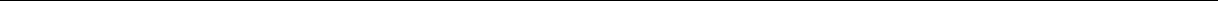 Załącznik Nr 1 do Regulaminu przyznawania stypendium za wyniki w nauce lub osiągnięcia sportowe dla uczniów Szkoły Podstawowej z Oddziałami Integracyjnymi nr 82 im. Jana Pawła II w Warszawie z dnia 20.11.2020 r.Komisja Stypendialnaw Szkole Podstawowejz Oddziałami Integracyjnymi nr 82im. Jana Pawła II w WarszawieWNIOSEKo przyznanie stypendium za wyniki w nauce/osiągnięcia sportowe*Na podstawie Regulaminu przyznawania stypendium za wyniki w nauce lub osiągnięcia sportowe w Szkole Podstawowej z Oddziałami Integracyjnymi nr 82 im. Jana Pawła II w Warszawie wnioskuję o przyznanie stypendium za: wyniki w nauce/osiągnięcia sportowe*dla ucznia/uczennicy:Imię i nazwisko ………………………………………………………………………Uzasadnienie:W roku szkolnym 20….…/20.….... uczeń/uczennica klasy ………………..…………………..uzyskał/a następująca średnią za wyniki w nauce z obowiązkowych przedmiotów nauczania ……..…..….., uzyskał/a ……………………………………………. ocenę zachowania.brał/brała udział i odniósł/odniosła sukcesy w niżej wymienionych konkursach tematycznych/przedmiotowych……………………………………………………………………………………………………………………………………………………………………………………uzyskał/a ocenę ……………………………………………………. zachowania.brał/brała udział i odniósł/odniosła sukcesy w niżej wymienionych zawodach sportowych:…………………………………………………………………….……..…………………………………………………………………………………………uzyskał/uzyskała	ocenę	……………………………………………..	z	wychowania	fizycznegoi ……………………………………………….. ocenę zachowania...……………………………………….………………………........................(data, podpis wychowawcy klasy/nauczyciela wychowania fizycznego)*niepotrzebne skreślić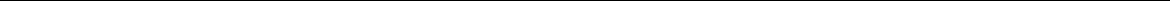 Regulamin przyznawania stypendium za wyniki w nauce lub osiągnięcia sportowe dla uczniów